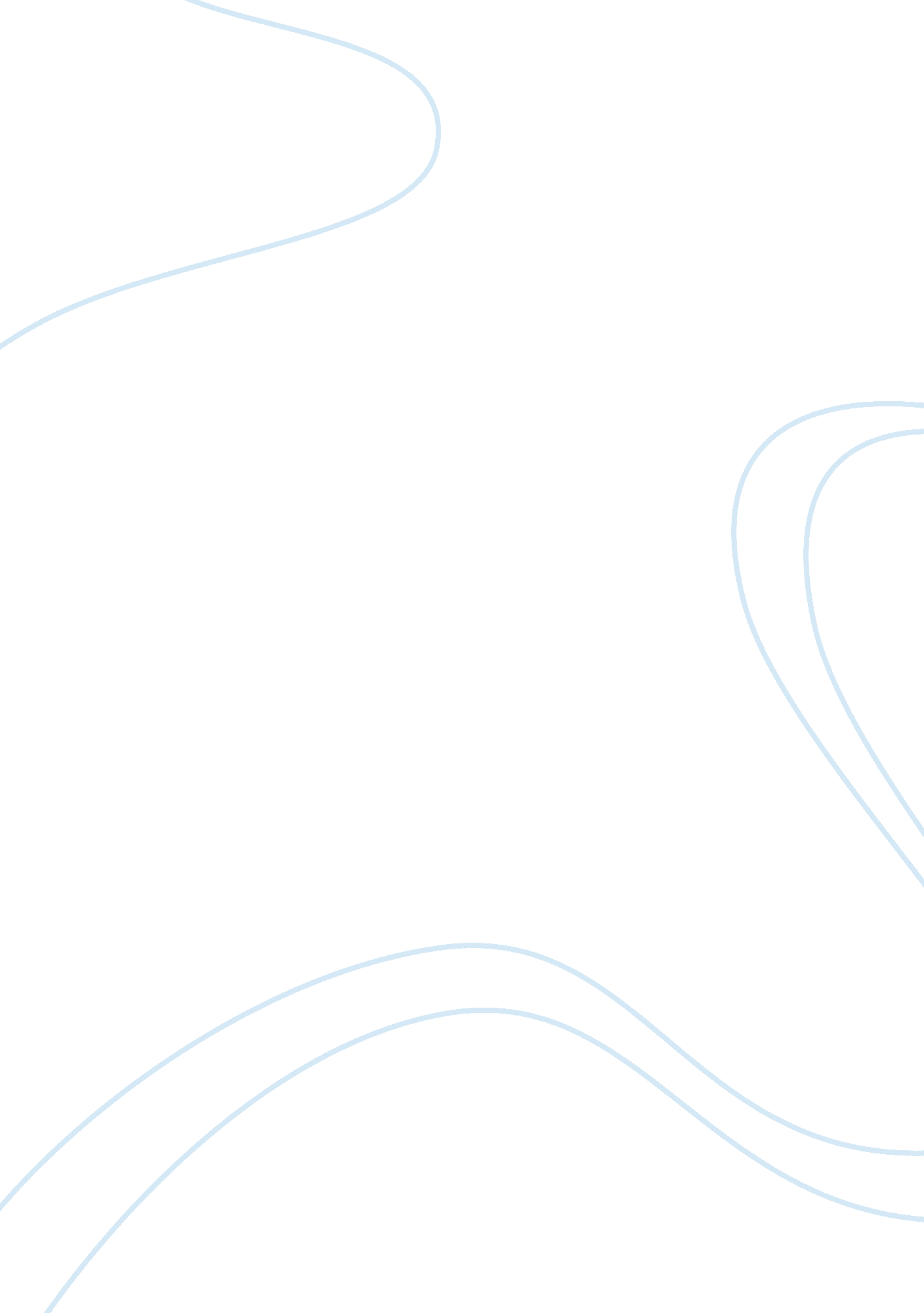 Women's suffrage history in americaHistory, American History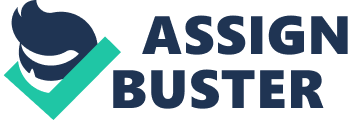 During the United States’ initial history, ladies were prevented from securing the rights appreciated by men and confronted separation because of their sex. Ladies were avoided from numerous employment chances. Since they didn’t have the privilege to cast a ballot (otherwise called suffrage), ladies were constrained regarding how much impact they could have over laws and strategies. What’s more, before the Civil War, they needed to pass change to address the issues they found in American culture, yet government officials would not generally tune in to the individuals who were disappointed. Ladies’ disappointment with their low status in the public arena propelled them to make a development that inevitably brought about the Nineteenth Amendment. This alteration says ‘ The privilege of residents of the United States to cast a ballot will not be denied or compressed by the United States or by any State because of sex.’ That is, it denies separation in casting a ballot dependent on sex. Ladies originally composed at the national level in July of 1848, when suffragists, for example, Elizabeth Cady Stanton and Lucretia Mott met a gathering of more than 300 individuals in Seneca Falls, New York. The participants included early suffragists Martha C. Wright, Jane Hunt, and Mary M’Clintock, and abolitionist Frederick Douglass. These representatives talked about the requirement for better instruction and work open doors for ladies, and the requirement for suffrage. While there, Stanton composed the Declaration of Sentiments, which is viewed as the establishing archive of the ladies’ privileges development. The suffrage development became bigger in the years following the Civil War. Ladies the whole way across the United States took an interest in the push to pick up the privilege to cast a ballot, however they didn’t generally concede to which methodology was ideal. Suffrage associations framed to do an assortment of strategies. Elizabeth Cady Stanton and her long-term teammate, Susan B. Anthony, established the National Woman Suffrage Association, which concentrated on changing government law and restricted the Fifteenth Amendment, which ensured Black men’s entitlement to cast a ballot yet rejected ladies. A few people, including Lucy Stone and Julia Ward Howe, couldn’t help contradicting Stanton and Anthony’s situation on the Fifteenth Amendment, and shaped another association: the American Woman Suffrage Association. AWSA bolstered the Fifteenth Amendment and its individuals were both Black and white. The pioneers of the development would in general be taught, working class white ladies with cash. They set the national motivation, which didn’t generally mirror the encounters all things considered. Many Black ladies joined suffrage associations that tended to their particular encounters. Driving reformers including Harriet Tubman, Frances E. W. Harper, Ida B. Wells, and Mary Church Terrell framed the National Association of Colored Women’s Clubs in 1896. The NACWC battled for ladies suffrage and improved training, and battled against Jim Crow laws. Women have been voting for almost 100 years now, and it took a lot of time for all the ladies to earn that basic right. 